ที่  ชย  ๗๙๙๐๑/ว๑๓๔					 ที่ทำการองค์การบริหารส่วนตำบลตะโกทอง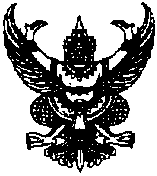 							 อำเภอซับใหญ่  จังหวัดชัยภูมิ ๓๖๑๓๐						   ๒๒   มิถุนายน  ๒๕๕๙เรื่อง    ขอความอนุเคราะห์ประชาสัมพันธ์เรียน	กำนัน,ผู้ใหญ่บ้านทุกหมู่บ้านสิ่งที่ส่งมาด้วย   สำเนาคำสั่งฯ 		จำนวน		๑	ฉบับ		ด้วยองค์การบริหารส่วนตำบลตะโกทอง  ได้มอบอำนาจให้  ปลัดองค์การบริหารส่วนตำบลตะโกทอง  แต่งตั้งเป็นเจ้าพนักงานเจ้าหน้าที่และนายทะเบียนพาณิชย์  เพื่อให้การบริหารราชการขององค์การบริหารส่วนตำบลตะโกทองเป็นไปด้วยความรวดเร็ว  คล่องตัว  รวมทั้งเป็นการลดขั้นตอน และระยะเวลาในการสั่ง การอนุญาต และการอนุมัติในเรื่องเกี่ยวกับการให้บริการประชาชนโดยตรง		เพื่อเป็นการประชาสัมพันธ์ให้ประชาชนในหมู่บ้านทราบ  จึงขอความอนุเคราะห์ท่านประชาสัมพันธ์  ผ่านเสียงตามสาย/หอกระจายข่าว และติดประกาศไว้  ณ  ศาลาประชาคมหมู่บ้าน เพื่อให้ประชาชนได้ทราบโดยทั่วกัน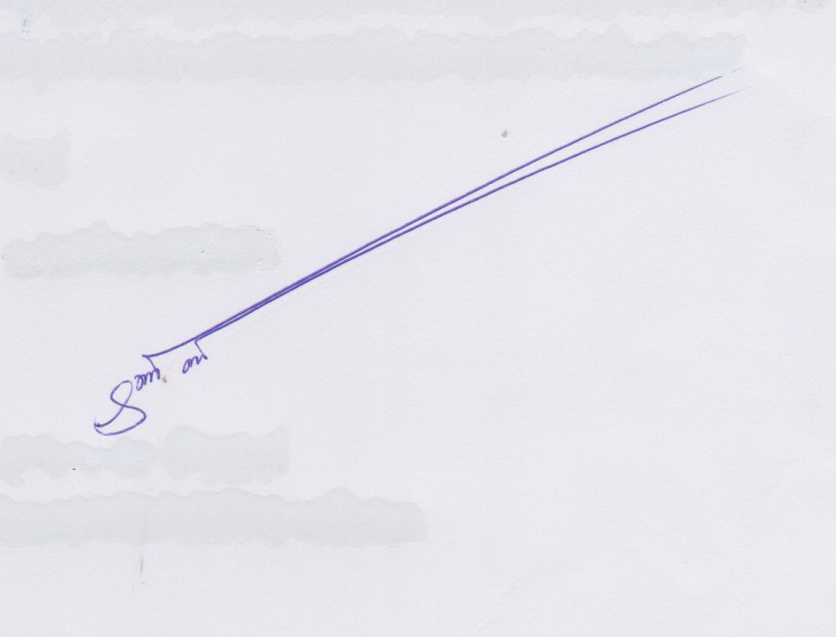 		จึงเรียนมาเพื่อทราบ และพิจารณาดำเนินการต่อไป						     ขอแสดงความนับถือ						    (นายสมาน  กิ่งเพชร)					   นายกองค์การบริหารส่วนตำบลตะโกทองกองคลัง  โทร ๐-๔๔๘๑-๐๐๒๙ “ยึดมั่นธรรมาภิบาล  บริการเพื่อประชาชน”